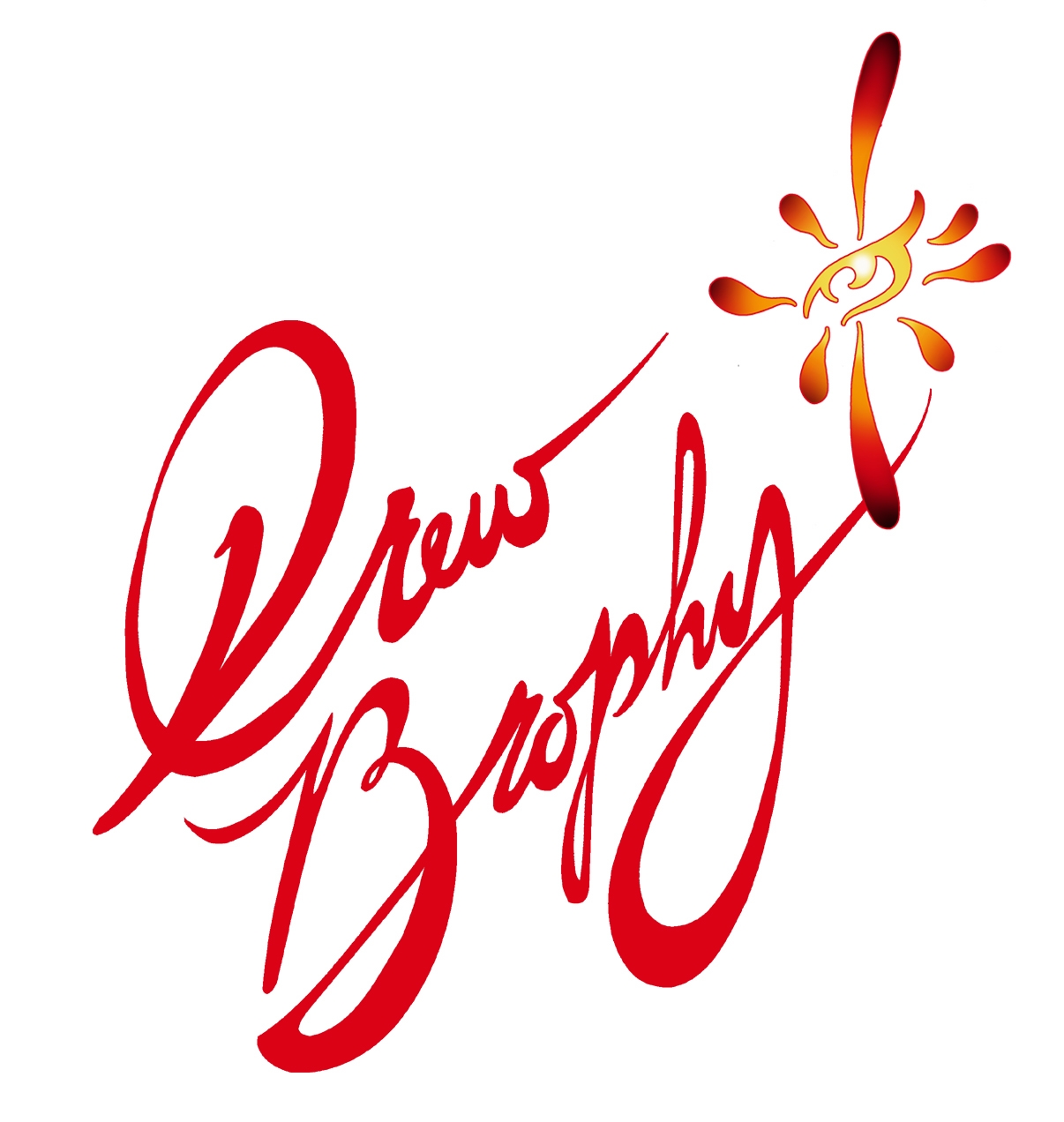 YEARBOOK COVER ART LICENSE AGREEMENT		SCHOOL YEAR____________________________  Image Name________________________	LICENSOR: 	Drew Brophy (“Licensor” or “Artist”)			PO Box 836, San Clemente, CA 92674	LICENSEE:	School Name ____________________________ ("Licensee")			Contact Name____________________________			Address_________________________________			________________________________________RIGHTS GRANTED:  Artist hereby grants to Licensee the non-exclusive right to use the individual design created by Drew Brophy and provided to Licensee (as named in “Image Name” above) for usage on the school’s yearbook for the current school year.  The license granted herein does not include any right, title or interest in or to the Artwork.  All rights not specifically granted herein are reserved to Licensor without restriction.2.	COPYRIGHT:  Licensee shall ensure that the Artist signature-logo legibly appears on the artwork on the yearbook cover.3.	CHANGES/APPROVALS:  Any and all modifications or embellishments of the artwork must be approved in writing by Artist prior to printing the yearbook.  Email approval is sufficient.4.	INDEMNIFICATION:    By Licensee:  Licensee agrees to indemnify and hold harmless Artist and their respective successors against all claims, damages, losses, liabilities, suits and expenses (including reasonable attorneys’ fees) arising out of or in connection with the Yearbook or its manufacture, distribution, or exploitation.By Artist:  Artist warrants that the design, art and copyrights are owned by the Artist and holds Licensee harmless against any actions or suits by third parties regarding copyright.  5. 	TERMINATION:  If either party breaches this Agreement in any way, the other party may terminate this agreement with (30) days prior written notice. 6.	NO ASSIGNMENT:  The rights and obligations of Licensee hereunder may not be assigned, delegated, or sublicensed without the prior written consent of Artist. ACCEPTED AND AGREED TO:("Licensee")  School Name:					("Licensor")  Son of the Sea, Inc. for Drew Brophy______________________________________				By:  ______________________  ___________			By:___________________________  __________	                Print Name:	                           Date				Print Name:   Maria L. Brophy 		 DateTitle:  								Title:  CEO